                                                                                                                                      Шифр работы ___________________________Олимпиада школьников «Гранит науки»                                               (не заполнять)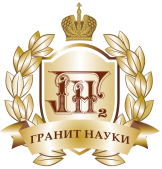 ТИТУЛЬНЫЙ ЛИСТ ОЛИМПИАДНОЙ РАБОТЫВариант № _______ (заполняется после получения задания)Предмет олимпиадыФамилияИмяОтчествоОбразовательная организация (место учебы)Класс                                                                       Дата рождения                                                                     ПолГород, регион проживанияДомашний адресКонтактный телефон                                                                                              e-mailДата проведения олимпиады                                                                            ПодписьСогласие на обработку персональных данныхЯ (участник(если есть 18 лет), родитель, законный представитель),__________________________________________________________________ _____________________________________________________________________________________________________________________________________________________,                                                                                                                 ФИО проживающий(ая) по адресу_________________________________________________________________________________________________________________,паспорт серия ____________________ номер _____________, выдан: _________________________________________________________________________________________________________________________________________________________________________________________________________________________________,настоящим подтверждаю:- свое согласие на предоставление и обработку персональных данных (своих, участника олимпиады)  оператору списка победителей и призеров олимпиады школьников «Гранит науки» Санкт-Петербургского горного университета;- ознакомление с Регламентом и Положением проведения олимпиады школьников «Гранит науки».Я даю согласие на использование персональных данных (своих, участника олимпиады) в целях организации, проведения, подведения итогов олимпиады школьников «Гранит науки».Настоящее согласие предоставляется на осуществление действий в отношении персональных данных (своих, участника олимпиады) включая сбор, систематизацию, накопление, хранение, обновление, изменение, использование, распространение (в том числе передачу третьим лицам), пересылку по электронной почте, обезличивание, блокирование, публикацию в сети «Интернет».Настоящим я даю согласие на обработку следующих персональных данных:Фамилия, имя, отчество, пол, дата рождения, название и номер школы, класс, результат участия на всех этапах проведения олимпиады школьников «Гранит науки» (в том числе сканированная копия олимпиадной работы очного тура), контактная информация (e-mail, контактный телефон).Я согласен(сна), что обработка персональных данных может осуществляться как с использованием автоматизированных средств, так и без таковых.Я согласен(сна), что указанные выше сведения могут быть переданы в Российский совет олимпиад школьников, Министерство образования и науки Российской Федерации или другую организацию, которой Министерством образования и науки Российской Федерации будет поручено обрабатывать указанную информацию.Я согласен(сна), что следующие сведения: фамилия, имя, отчество, пол, название и номер школы, класс, результат участия на всех этапах олимпиады школьников «Гранит науки», сканированная копия работы, могут быть размещены в сети «Интернет».Согласие на обработку персональных данных действует с даты его подписания до даты отзыва, если иное не предусмотрено законодательством Российской Федерации. Я уведомлен(а) о своем праве отозвать настоящее согласие в любое время. Отзыв производится по моему письменному заявлению в порядке, определенном законодательством Российской Федерации, в адрес Санкт-Петербургского горного университета (199106, Санкт-Петербург, 22-я линия, д. 1.; abitur@spmi.ru). Мне известно, что в случае исключения следующих сведений: «Фамилия, имя, отчество, пол, название и номер школы, класс, результат участия на всех этапах олимпиады школьников «Гранит науки», сканированная копия работы» оператор базы персональных данных не подтвердит достоверность сертификатов участника олимпиады.Я подтверждаю, что, давая настоящее согласие, я действую по своей воле.                                                                                                                                                 ______________ / ______________________________                 	     «_____» ___________ 2018 года                                                                                                  Подпись                  Расшифровка